27. Narodziny państwa polskiego. Mieszko I					ZAKRES ROZSZERZONYImię i nazwisko ………………………………………………………………		klasa ………	Grupa A1. Podaj dwie przyczyny przyjęcia chrztu przez Mieszka I.………………………………………………………………………………………………………………………………………………………………………………………………………………………………………………………………2. Dopisz daty roczne do podanych wydarzeń.powstanie dokumentu Dagome iudex – …………powstanie pierwszego biskupstwa misyjnego na ziemiach polskich – …………3. Ustal, czy poniższe zdania są prawdziwe czy fałszywe. Wpisz do tabeli litery P lub F.4. Zaznacz, kto był ojcem Dobrawy.A. Bolesław I Srogi		B. Wacław I		C. Brzetysław Ponury		D. Dagobert II5. Zapoznaj się z mapą i wpisz w odpowiednich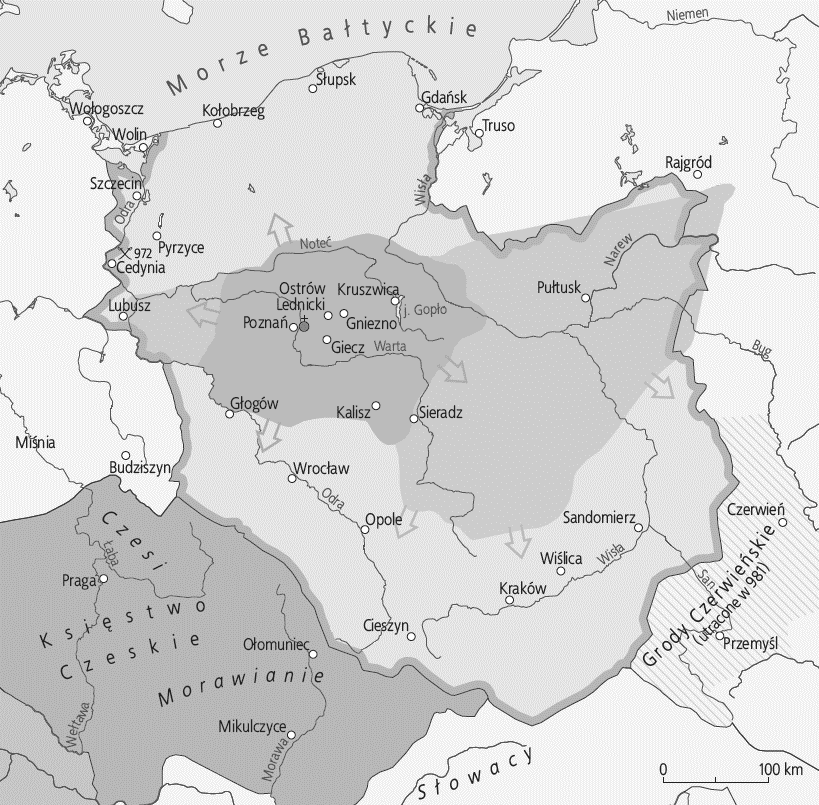 miejscach podane nazwy plemion. MazowszaniePolanieŚlężanieLędzianie6. Wyjaśnij, jakie znaczenie miał dokument Dagome iudex.………………………………………………………………………………………………………………………………………………………………………………………………………………………………………………………………………………………………………………………………………………………………………………………………………………………………………………………………………………………………………………………………27. Narodziny państwa polskiego. Mieszko I					ZAKRES ROZSZERZONYImię i nazwisko ………………………………………………………………		klasa ………	Grupa B1. Podaj dwie przyczyny przyjęcia chrztu przez Mieszka I.………………………………………………...………………………………………………………………………………………………………...…………………………………………………………………………………………………2. Do podanych wydarzeń dopisz datę (rok).bitwa pod Cedynią – …………śmierć Mieszka I – …………3. Ustal czy poniższe zdania są prawdziwe czy fałszywe. Wpisz do tabeli litery P lub F.4. Zaznacz, skąd pochodziła druga żona Mieszka I.A. Łużyce		B. Saksonia		C. Pomorze Zachodnie		D. Miśnia5. Zapoznaj się z mapą i wpisz w odpowiednichmiejscach podane nazwy plemion. PyrzyczanieGoplaniePrusowieWiślanie   6. Wyjaśnij, jakie znaczenie miałdokument Dagome iudex.………………………………………………………………………………………………………………………………………………………………………………………………………………………………………………………………………………………………………………………………………………………………………………………………………………………………………………………………………………………………………………………………27. Narodziny państwa polskiego. Mieszko IZakres rozszerzony. Model odpowiedziW czasie chrztu Polski cesarzem był Otton I.Pokonany przez Mieszka Hodon był margrabią miśnieńskim.Z drugą żoną Odą Mieszko miał dwóch synów – Mieszka i Lamberta.Za swojego życia Mieszko I mógł znać wszystkich trzech cesarzy Ottonów.Pierwszym biskupem misyjnym w Polsce był Jordan.Wielkopolska i Małopolska to kolebka polskiej państwowości od czasu chrztu.NrOdpowiedzi – grupa AOdpowiedzi – grupa BPunktacjaPunktacja1.np. – Akcja chrystianizacyjna prowadzona siłą przez margrabiów saskich na Połabiu (w dorzeczu środkowej i dolnej Łaby) i groźba objęcia nią młodego państwa Polan. – Ekspansywna polityka podbojów prowadzona przez sąsiadów państwa Polan.– Konflikt z Wieletami o ujście Odry.np. – Akcja chrystianizacyjna prowadzona siłą przez margrabiów saskich na Połabiu (w dorzeczu środkowej i dolnej Łaby) i groźba objęcia nią młodego państwa Polan. – Ekspansywna polityka podbojów prowadzona przez sąsiadów państwa Polan.– Konflikt z Wieletami o ujście Odry.1 punkt za 1 przyczynę0–2 punkty2.ok. 990 r.972 r.1 punkt0–2 punkty2.968 r.992 r.1 punkt0–2 punkty3.PP1 punkt 0–3 punkty3.FP1 punkt 0–3 punkty3.PF1 punkt 0–3 punkty4.A. Bolesław I Srogi  B. Saksonia1 punkt0–1 punkt5.MazowszaniePyrzyczanie1 punkt0–4 punkty5.PolanieGoplanie1 punkt0–4 punkty5.ŚlężaniePrusowie1 punkt0–4 punkty5.LędzianieWiślanie1 punkt0–4 punkty5.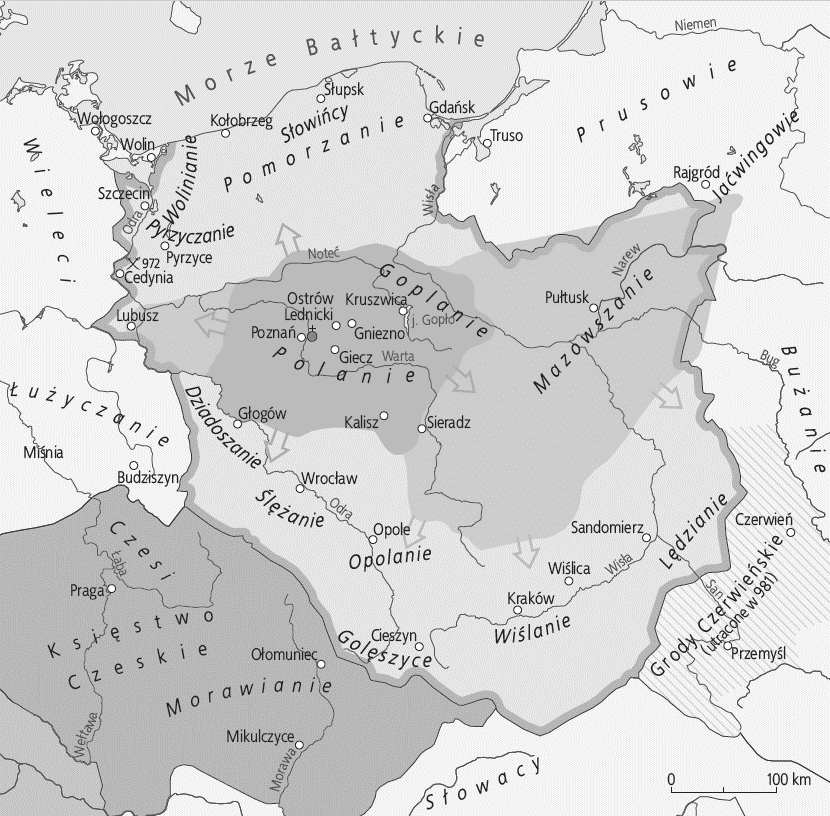 0–4 punkty6.Nie istnieje żadna kronika z początków państwowości, ale dzięki temu dokumentowi zachował się dokładny opis terytoriów wchodzących w skład państwa Mieszka I.Dokument Dagome iudex miał zapoczątkować starania o przekształcenie biskupstwa misyjnego i utworzenie właściwej organizacji kościelnej obejmującej całe państwo Mieszka I. Dokument Dagome iudex wydano w celu zabezpieczenia interesów Ody i jej synów po śmierci władcy.Nie istnieje żadna kronika z początków państwowości, ale dzięki temu dokumentowi zachował się dokładny opis terytoriów wchodzących w skład państwa Mieszka I.Dokument Dagome iudex miał zapoczątkować starania o przekształcenie biskupstwa misyjnego i utworzenie właściwej organizacji kościelnej obejmującej całe państwo Mieszka I. Dokument Dagome iudex wydano w celu zabezpieczenia interesów Ody i jej synów po śmierci władcy.1 punkt za niepełną odpowiedź2 punkty za pełną odpowiedź0–2 punktyRAZEMRAZEMRAZEM14 punktów14 punktów